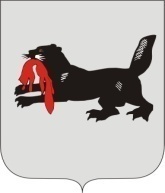                               ТАЙШЕТСКАЯ ТЕРРИТОРИАЛЬНАЯ                         ИЗБИРАТЕЛЬНАЯ КОМИССИЯ              На основании первых экземпляров протоколов участковых избирательных комиссий о результатах дополнительных выборов депутатов Думы Зареченского муниципального образования четвертого созыва по трем незамещенным мандатам в семимандатном избирательном округе, в соответствии со статьей 106, частью 2 статьи 107 Закона Иркутской области от 11 ноября 2011 года № 116-ОЗ «О муниципальных выборах в Иркутской области», Тайшетская  территориальная избирательная комиссия РЕШИЛА:1. Признать дополнительные выборы 11 октября 2020 депутатов Думы Зареченского муниципального образования четвертого созыва по трем незамещенным мандатам в семимандатном избирательном округе состоявшимися и результаты выборов действительными.2. Установить, что в Думу Зареченского муниципального образования четвертого созыва в семимандатном избирательном округе дополнительно избрано 3 депутата:Нестерова Надежда ВикторовнаТрескова Галина МихайловнаШвеглер Нина Раингольдовна3. Направить в Избирательную комиссию Иркутской области заверенные копии настоящего решения, первых экземпляров протоколов и сводных таблиц территориальной избирательной о результатах депутатов Думы Зареченского муниципального образования четвертого созыва по трем незамещенным мандатам в семимандатном избирательном округе.4.  Разместить настоящее решение на  странице Тайшетской территориальной избирательной комиссии единого интернет-портала территориальных избирательных комиссий Иркутской области.5. Направить копию настоящего решения для опубликования в  средства массовой информации.ПредседательТайшетской территориальной избирательной комиссии                                                                А.А. ГлушневР Е Ш Е Н И Е11 октября  2020 года                                                                           № 84/684г. ТайшетОб определении общих результатов дополнительных выборов депутатов Думы Зареченского муниципального образования четвертого созыва по трем незамещенным мандатам в семимандатном избирательном округе             Секретарь      Тайшетской территориальной   избирательной комиссии                                                                                                      А.А. Бибик